Логопедические задания для Наумович Александра 4 классЗадания выполняются в тетради!Дата: 30.04.2020 г.Тема: Звук и буква Р, р1. Звук [Р]- согласный, твёрдый, звонкийЗадание 2. Дидактическая игра «Хлопни в ладошки, если услышишь звук [Р]»:р, п, б, с, р, л, п, р...; ры, ку, ор, ил, мы, рук...; ручка, лыжи, кот, рот, сын, корка, корова, салат, топор, куртка, книга, дорога.Задание 3. Раскрась картинки, в названии которых слышится звук [Р].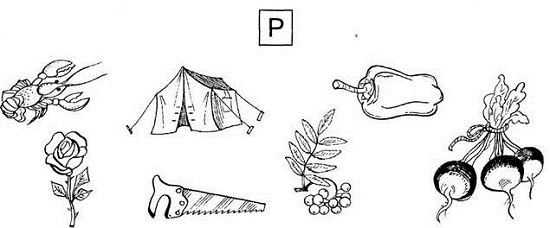 Задание 4. Возьми любой цветной карандаш и закрась те части рисунка, в которых ты видишь буквы Р. 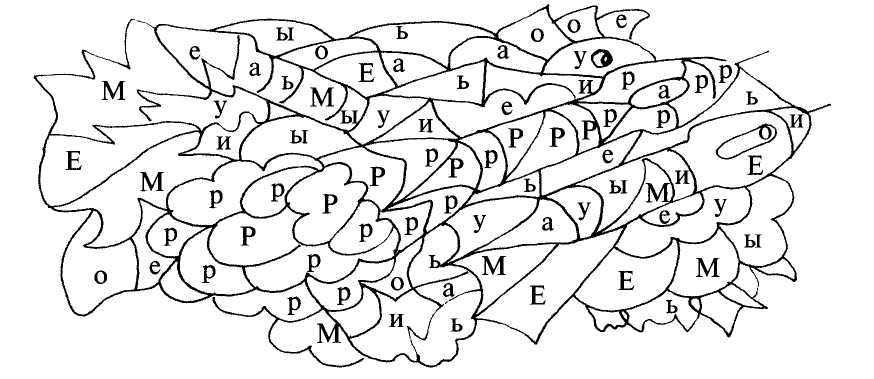 Задание 5. Обведи по точкам.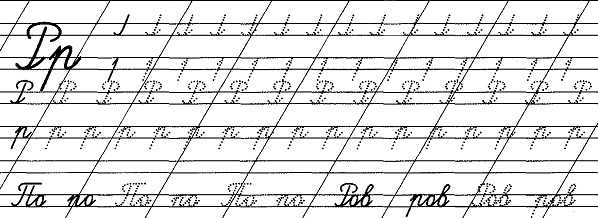 Задание 6. Прочти слоги и слова с буквой Р и напечатай на ноутбуке.АР	РАОР	РОУР	РУЫР	РЫШАР	СЫР                          РА-МА                     РА-НОША-РЫ	СЫ-РО                       РО-МА	               НО-РА